.Restarts: after 4w 28 counts, after 7w 12 counts to 9w (7w->9w)Intro: 68 counts,SECT 1 FWD, 1/2 left TURN, SWEEP, BACK, HITCH, QUICK, SIDE, WEAVESECT 2 CROSS LUNGE, RECOVER, CHASSE, FWD, RECOVER, RIGHT TRIPLE TURNSECT 3 SIDE, BACK, FWD, PIVOT TURN, FWD, SUFFLE, FWD, PIVOT TURN, FWDSECT４ FWD, SWEEP, CROSS, SIDE, FWD1/4 LIGHT TURN, PIVOT 1/2 TURN, SIDE, IN PLACE HIP SWAYThank you for watchingLove As Love /(사랑 그대로의 사랑)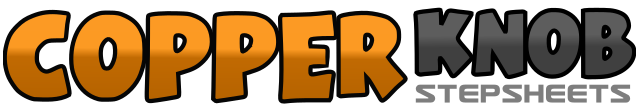 .......Count:32Wall:4Level:Easy Intermediate.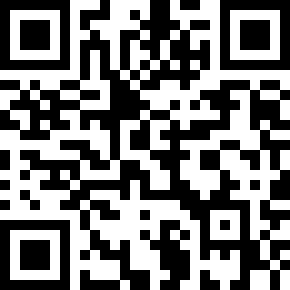 Choreographer:Miae Lee (KOR) - September 2021Miae Lee (KOR) - September 2021Miae Lee (KOR) - September 2021Miae Lee (KOR) - September 2021Miae Lee (KOR) - September 2021.Music:Love as Love (사랑 그대로의 사랑) - Blue Sky (푸른하늘)Love as Love (사랑 그대로의 사랑) - Blue Sky (푸른하늘)Love as Love (사랑 그대로의 사랑) - Blue Sky (푸른하늘)Love as Love (사랑 그대로의 사랑) - Blue Sky (푸른하늘)Love as Love (사랑 그대로의 사랑) - Blue Sky (푸른하늘)........1~2~3RF fwd(1), LF fwd(2), RF fwd 1/2 left turn(12:00 ->6:00)(3)4 ~ &LF sweep back(6:00)(4), RF heel hook(&)5 ~ &RF quick(5), RF side(6)&7&8LF cross(&), RF side(7), LF back(&), RF side(8)1 ~ 2LF cross bending the knee(7:30)(1), RF recover(2)3 & 4LF side (6:00)(3), RF collect(&), LF side(4)5 ~ 6RF cross (4:30)(5), LF recover(6)7 & 8Triple Turn / RF fwd(9:00)(7), LF to R turn together(&), RF fwd(9:00)(8)1 ~ 2LF side(9:00)(1), RF back (bady 12:00)(2)3 & 4LF fwd(9:00)(3), RF pivot 1/2 light turn(3:00)(&), LF fwd(3:00)(4)5 & 6RF fwd(5), LF lock(&), RF fwd(6)7 & 8LF fwd pivot 1/2 right turn(7), RF fwd(9:00)(&), LF fwd(8)1~2~3RF fwd(9:00)(1), LF sweep 1/4 right turn(12:00)(2), LF cross over RF(3)& ~ 4RF side(12:00)(&), LF fwd 1/4 light turn(9:00)(4)5 ~ &RF pivot light 1/2 turn(9:00 -> 3:00)(5), LF fwd(3:00)(&)6 ~ &RF pivot light 1/2 turn(3:00 -> 9:00)(6), LF fwd(9:00)(&)7 ~ 8RF side hip sway(7), LF in place hip sway(8)